Муниципальный этап  Всероссийской олимпиады школьников по искусству (мировой художественной культуре) 2022-2023 уч.годКлючи к заданиям для учеников 9 классаТеоретический турЗадание 1.Максимальное количество баллов за задание - 50 баллов.Задание 2. Ответы:1. На картине изображена бродячая группа акробатов. Почти весь холст занимают двое: хрупкая гимнастка репетирует цирковой номер, балансируя на шаре, и мощный атлет сидит рядом, отдыхая. Максимально 5 баллов. 2. «Девочка на шаре» (2 балла)3. Пабло Пикассо (3 балла). 4. Начало XX века (2 балл). 5. Левая половина холста (один из центральных образов) 2 балла. 6. Два центральных образа – девочка-циркачка и атлет (1 балл). На заднем плане картины изображена случайная прохожая с ребёнком, собака и пасущаяся белая лошадь. Итого 4 человека и двое животных (5 баллов). 7. Любые работы П.Пикассо. Например, «Семейство комедиантов», «Авиньонские девицы», «Натюрморт с гитарой», «Герника» (каждое название – по 1 баллу, (Максимально- 10 баллов). Общее количество баллов по заданию  - 30 баллов.Задание 3. По 1 баллу за каждый правильно определенный архитектурный элемент на схеме (Максимально- 15 баллов).Рис. 1. Готический стиль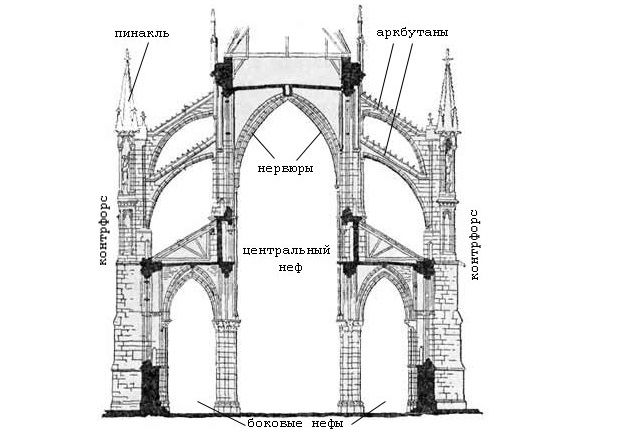 Рис.2.Византийский стиль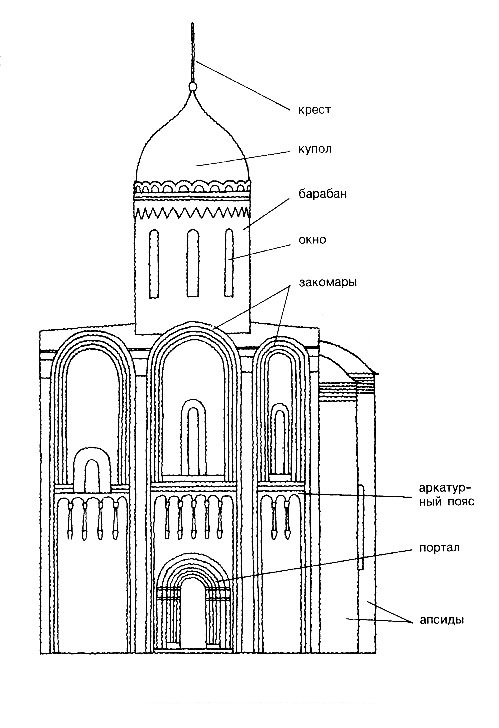 2) За каждый правильно приведенный пример памятников архитектуры в соответствующем стиле по 1 баллу. Максимально – 6 баллов.Максимальное количество баллов за задание - 21 балл.Задание 4.Ответы:Допускаются свободные формулировки ответов и субъективное видение трактовок особенностей произведений. За оригинальность и нетривиальность суждений допускается прибавка до 5 баллов 4. За каждый правильный пример произведения искусства на схожую тематику по 1 баллу, за автора произведения (художника, скульптора, режиссера, композитора и т.п.) до 3 баллов (1 б. – имя, 1б.-отчество, 1б.- фамилия) (Максимально – 13 баллов). Примеры: Александр Трифонович Твардовский – 3 б. Поэма «Василий Теркин» -1 б.Константин Михайлович Симонов – 3б. «Жди меня» - 1б.Михаил Юрьевич Лермонтов – 3б. «Бородино»- 1 б.Сергей Федорович Бондарчук – 3б. Фильм «Судьба человека» - 1 б.Александр Александорич Дейнека – 3б. «Битва за Севастополь» - 1 б. Максимальное количество баллов за задание -  36 баллов.Задание 5. По 1 баллу за каждое правильное соответствие иллюстраций. По 2 балла за правильно названное имя римского императора, по 1 баллу – за правильно сформулированную особенность римского скульптурного портрета.  Максимальное количество баллов за задание - 21 балл.Задание 6По 1 баллу за каждый правильно выделенный и сформулированный  смысловой ряд, по 1баллу за каждое правильное понятие в смысловом ряду (Максимально -  24 балла)Максимальное количество баллов за задание - 28 баллов.Задание 7. За каждое правильное название произведения по 1 баллу, за  жанр по 1 баллу, за  правильно определенную культурно-историческую эпоху и дату до 2 баллов,   за  верно определенную страну по 1 баллу. (Максимально – 40 баллов).2) За распределение  произведений на группы по  видам искусства: за название вида искусства – 1 балл, за каждый правильный рисунок в группе – по 1 баллу (Максимально – 12 баллов)Группа № 1 – Кино №№ рисунков 1,7,8Группа № 2 – Скульптура №№ рисунков 2,4,6Группа №3 -  Архитектура  №№ рисунков 3,5,92) За каждое правильно подчеркнутое слово или словосочетание  по 1 баллу (Максимально- 5 баллов).Где римский судия судил чужой народ,
Стоит базилика, и – радостный и первый –
Как некогда Адам, распластывая нервы,
Играет мышцами крестовый легкий свод.Но выдает себя снаружи тайный план,
Здесь позаботилась подпружных арок сила,
Чтоб масса грузная стены не сокрушила,
И свода дерзкого бездействует таран.Правильный ответ: рис.3 (1 балл) Максимальное количество баллов за задание - 58 баллов.Задание 8. Оценка описания картины:Описание событий до момента, изображенного художником до 10 баллов:Описание события или действия – 2 баллаОписание окружающей обстановки – 2 баллаОписание главных героев (имена, характеры,  качества личности, внешность) – 2 баллаСвязь с основным сюжетом на картине – 2 баллаХудожественное изложение (определения, аналогии, метафоры, цитаты и т.п.) – 2 балла.Описание сюжета, представленного на картине до 10 баллов:Описание сюжета на основе композиции картины – 4 баллаОписание главных героев (имена, характеры,  качества личности, внешность) – 4 баллаХудожественное изложение (определения, аналогии, метафоры, цитаты и т.п.) – 2 балла.Описание событий после действия, представленного в сюжете картины до 10 баллов:Описание события или действия – 2 баллаОписание окружающей обстановки – 2 баллаОписание главных героев (имена, характеры,  качества личности, внешность) – 2 баллаСвязь с основным сюжетом на картине – 2 баллаХудожественное изложение (определения, аналогии, метафоры, цитаты и т.п.) – 2 балла.4) Психологический портрет одного из главных героев, представленных художником в сюжете – за каждое подходящее по смыслу словосочетание по 2 балла, за номинативное название (например, «Защитник Родины») по 3 балла; за название, использующее цитату (например, «Прекрасны вы, поля земли родной…») по 4 балла.  Максимально – 15 баллов за портрет. За правильно сформулированную главную идею –  у каждого поколения есть свои герои (на картине три поколения – отец, сын-военный,) и внук), продолжающие славные традиции своих предков, о которых сложили легенды. Молодому поколению важно беречь и сохранять эти традиции почитания героев, воинов-защитников (до 5 баллов).За название картины, соответствующее сюжету, и близость к реальному названию картины «Легенда о батыре» – 3 балла, до 5 баллов – за оригинальность формулировки. Максимальное количество баллов за задание -  60 баллов.Номер заданияБаллы150230321436521628758860Общий балл304Слова-символыОпределениеКультурно-историческая эпоха, время жизни1. мастаба (1 балл)В переводе «скамья» или «дом для вечности», «вечный дом». Это гробницы в Древнем Египте периодов Раннего и Древнего царств; имели форму усечённой пирамиды с подземной погребальной камерой и несколькими помещениями внутри, стены которых покрывались рельефами и росписями. (3 балла)Древний Египет (1 балл)2. Гомер (1 балл)Древнегреческий поэт-сказитель, создатель эпических поэм «Илиада» и «Одиссея». Традиционно изображается слепцом. (3 балла)Античность, Древняя Греция (3 балла)3. пантеон (1 балл)Храм всех богов в Риме, памятник купольной архитектуры. (3 балла)Античность. Древний Рим (2 балла)4. замок (1 балл)Здание (или комплекс зданий), сочетающее в себе жилые и оборонительные задачи. Укреплённое жилище феодала в Европе. (3 балла)Средневековье (2 балла)5. гуманизм (1 балл)Демократическая позиция, утверждающая, что люди имеют право и обязанность определять смысл и форму своей жизни. Утверждает ценность человека как личности, его право на свободу, счастье, развитие, проявление своих способностей. (3 балла)Возрождение. Ренессанс (2 балла)6. Ренуар (1 балл)Французский живописец, график и скульптор, один из основных представителей импрессионизма; мастер светского портрета. (3 балла)Конец XIX в. – начало XX в. (2 балла)7. барокко (1 балл)В переводе «причудливый», «странный», «склонный к излишествам», «жемчужина неправильной формы». Это характеристика европейской культуры XVII—XVIII веков, стилевое направление, которому характерны контрастность, динамичность образов, стремление к величию и пышности, слияние видом искусств. (3 балла)XVII век. Новое время (2 балла)8. гимн (1 балл)Песня, восхваляющая и прославляющая кого-либо или что-либо (первоначально — божество). Вариант ответа - торжественная песня, принятая как символ государственного или классового единства. (3 балла)Древний мир (2 балла), первые гимны в древних цивилизациях III-I тыс. до н.э.   (2 балла)Рис.1 «Родина-мать зовет» (2 балла) Евгений Викторович Вучетич (3 балла), 50-60-е годы XX в. (2 балла). Посвящена событиям Великой отечественной войны, аллегорический образ Родины (2 балла). Слова-впечатлениеХудожественные особенностиРис.1 «Родина-мать зовет» (2 балла) Евгений Викторович Вучетич (3 балла), 50-60-е годы XX в. (2 балла). Посвящена событиям Великой отечественной войны, аллегорический образ Родины (2 балла). Призыв (1 балл). Идея призыва к единству народа в годы военных испытаний Высокая фигура шагающей женщины. Ее тело слегка повернуто назад, туда же в приглашающем жесте отведена левая рука. Она словно зовет своих сыновей на битву с врагом. 2 баллаРис.1 «Родина-мать зовет» (2 балла) Евгений Викторович Вучетич (3 балла), 50-60-е годы XX в. (2 балла). Посвящена событиям Великой отечественной войны, аллегорический образ Родины (2 балла). Патриотизм (1 балл). Гордость за свою Родину, желание сохранять её культурные особенности и идентификация себя с другими членами народа, стремление защищать территорию, интересы Родины и своего народа. О готовности к бою говорит мимика женского лица. Брови сдвинуты в тревожном напряжении, а рот открыт в призывном крике. 2 баллаРис.1 «Родина-мать зовет» (2 балла) Евгений Викторович Вучетич (3 балла), 50-60-е годы XX в. (2 балла). Посвящена событиям Великой отечественной войны, аллегорический образ Родины (2 балла). Воля к победе (1 балл). Бескомпромиссность содержания Живость и дополнительную экспрессию скульптуре придают развевающиеся на ветру волосы и одежда. Родина-мать стремительна и решительна в своем призыве.  2 балла Номер рисунка с портретомЛитер рисунка с реконструкциейИмя римского императораРис. 1ВОктавиан АвгустРис. 2БМарк АврелийРис. 3ЕАдрианРис. 4AКаракаллаРис. 5ДНеронРис.6ГТраянОсобенности римского скульптурного портрета: реализм (выражение лица, особенности мимики, взгляд, строение лица) (1б.), стремление предать внутренний мир и характер человека (1 б.), помпезность (1б.), материал -  известняк, мрамор, бронза, глина (1 б.). (Максимально - 3 балла)Особенности римского скульптурного портрета: реализм (выражение лица, особенности мимики, взгляд, строение лица) (1б.), стремление предать внутренний мир и характер человека (1 б.), помпезность (1б.), материал -  известняк, мрамор, бронза, глина (1 б.). (Максимально - 3 балла)Особенности римского скульптурного портрета: реализм (выражение лица, особенности мимики, взгляд, строение лица) (1б.), стремление предать внутренний мир и характер человека (1 б.), помпезность (1б.), материал -  известняк, мрамор, бронза, глина (1 б.). (Максимально - 3 балла)Номер рядаПонятия, относящиеся к смысловому рядуНазвание смыслового ряда1Н.А.Римский-Корсаков. А.К.Лядов. М.И. Глинка. С.С.Прокофьев. Д.Д.Шостакович (5 б.)Русские композиторы (1 б.)2Пятиглавие. Одноглавие. Апсида. Шатер. Неф.(5 б.)Элементы русского храмового зодчества (1 б.)3Софиты. Сцена. Кулиса. Протагонист. Орхестра.(5 б.)Театральные термины (1 б.)4Ф.Шопен. И.С.Бах. Дж.Верди. Л. ван Бетховен. А.Вивальди (5 б.)Зарубежные (европейские) композиторы (1 б.)«Лишнее» понятие и его определение: барокко (1 б.)Стиль в искусстве Западной Европы и России XVII-XVIII вв., отличающийся причудливыми формами, пышностью и великолепием художественных средств. Название стиля происходит из португальского языка и означает бракованную жемчужину (до 3 баллов).«Лишнее» понятие и его определение: барокко (1 б.)Стиль в искусстве Западной Европы и России XVII-XVIII вв., отличающийся причудливыми формами, пышностью и великолепием художественных средств. Название стиля происходит из португальского языка и означает бракованную жемчужину (до 3 баллов).«Лишнее» понятие и его определение: барокко (1 б.)Стиль в искусстве Западной Европы и России XVII-XVIII вв., отличающийся причудливыми формами, пышностью и великолепием художественных средств. Название стиля происходит из португальского языка и означает бракованную жемчужину (до 3 баллов).Номер рисункаНазвание памятника и его жанрКультурно-историческая эпоха  и дата созданияСтрана Рис.1Джентльмены удачи (1 б.), комедия(1 б.)ХХ век (1 б.)Россия (Советский союз, СССР), (1 б.),Рис.2Вольтер (1 б.),  скульптурный портрет (1 б.)XVIIIвек (1 б.), эпоха классицизма (1 б.)Франция (1 б.)Рис.3Собор Нотр-Дам де Пари(1 б.), религиозная архитектура (1 б.)XIII-XIVвв. (1 б.) Средневековая эпоха (1б.)Франция (1 б.)Рис.4Ржевский мемориал Советскому Солдату (1 б.), мемориальная скульптура или мемориал памяти (1 б.)ХХI век (1 б.)Россия (1 б.)Рис.5Собор Василия Блаженного(1 б.), религиозная архитектура (1 б.)XVII век (1 б.), Эпоха Нового времени (1 б.)Россия или Московская Русь (1 б.)  Рис.6Давид (1 б.), круглая скульптура (1 б.)  XVI век (1 б.), Эпоха Возрождения (1 б.)  Италия (1 б.)  Рис.7Кинофильм «Последний богатырь» (1 б.), фэнтэзи (1 б.)  ХХI век (1 б.)  Россия (1 б.)  Рис.8Кинофильм «Пятый элемент» (1 б.), фантастика (1 б.)  XX век (1 б.)  США (1 б.)  Рис.9Зимний дворец (1 б.), дворцовая архитектура (1 б.)  XVIII век (1 б.)  Россия (1 б.)  